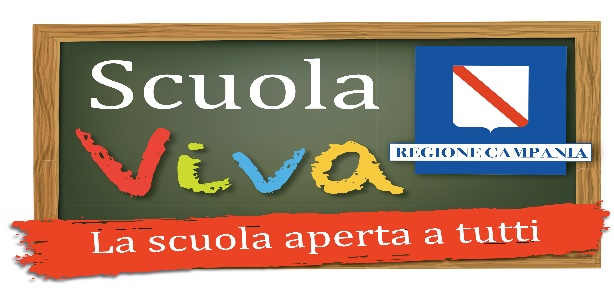 PROGRAMMA “SCUOLA VIVA”I ANNUALITA’ NUOVO CICLO2021 - 2027Delibera di Giunta Regionale n. 362 del 04/08/2021POR Campania FSE 2014/2020 “Programmazione nuovi interventi di contrasto alla dispersione scolastica”Decreto Dirigenziale n. 263 del 31/05/2022Al Dirigente Scolastico dellaLiceo Scientifico “P.S. Mancini”Il/Lasottoscritto/a__________________________________________________________________codice Fiscale ____________________________________ in qualità di ______ ____a T.I.nato/a a______________________________________ prov.__________ il_____________________e-mail________________________________ indirizzo a cui inviare le comunicazioni relative alla selezione CHIEDEdi partecipare alla selezione in qualità di:Assistente amministrativoAssistente TecnicoCollaboratore scolasticoA tal fine, valendosi delle disposizioni di cui all'articolo 46 del DPR 28 dicembre 2000 n. 445, consapevole delle sanzioni stabilite per le false attestazioni e mendaci dichiarazioni, previste dal Codice Penale e dalle Leggi speciali in materia:DICHIARAsotto la propria personale responsabilità di:• essere a conoscenza di non essere sottoposto a procedimenti penali;• aver preso visione dell’Avviso e di approvarne senza riserva ogni contenuto;Alla presente istanza allega:• fotocopia firmata del documento di identità e codice fiscale in corso di validità.Si autorizza il trattamento dei dati personali ai sensi legge 675/96 e del D.Lgs n° 196/03 e dichiara sotto la propria responsabilità che la documentazione presentata e/o allegata alla seguente istanza è conforme agli originali, che saranno presentati qualora fossero richiestiData _____________________                                                    Firma__________________________Cod.Uff.Istituto ScolasticoSedeTitolo progetto131AVP.S.ManciniAvellino#Green Living schools